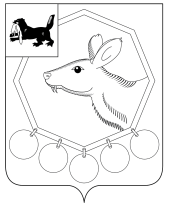                                                  РОССИЙСКАЯ  ФЕДЕРАЦИЯ                                                      ИРКУТСКАЯ ОБЛАСТЬ              МУНИЦИПАЛЬНОЕ ОБРАЗОВАНИЕ «БАЯНДАЕВСКИЙ РАЙОН»                                                       ПОСТАНОВЛЕНИЕ МЭРА669120, с. Баяндай, ул. Бутунаева, 2от  «24» октября 2014 г. № 197О прогнозе социально- экономического развития МО «Баяндаевский район» на 2014 год и на плановый период 2015-2017 годы	В соответствии со ст. ст. 73, 184.2 Бюджетного кодекса Российской Федерации, «Положением о бюджетном процессе в МО «Баяндаевский район», утвержденным Решением Думы от 28.11.2013г. № 43/4, руководствуясь ст.ст.33,48 Устава МО «Баяндаевский район»,  постановляю:Одобрить прогноз социально- экономического развития МО «Баяндаевский район» на 2014 год и на плановый период 2015- 2017 годы.Опубликовать настоящее постановление в газете «Заря» и разместить на официальном сайте МО «Баяндаевский район» в информационно- телекоммуникационной сети «Интернет».Мэр муниципального образования «Баяндаевский район» А.П. Табинаев Согласовано:Исп. Баирова О.А.